ENTRY METHOD: FIRST RECEIVEDENTRIES WILL OPEN ON March 24, 2023  at 1 am Alaska Standard Time at the Trial Secretary’s address. All entries received before this date will be returned. Overnight or certified mail must be sent with the “No Signature Required” waiver signed.ENTRIES CLOSE  May 12, 2023  at 9:00 p.m. ADST after which time entries cannot be accepted, cancelled, altered, or substituted except as provided for in Chapter 11, Section 6 of the Rules Applying to Dog Shows. Withdrawn entries are subject to a refund as allowed in Chapter 1, Section 9 and/or Chapter 1, Section 16 of the Regulations for Agility Trials. Envelopes/transactions containing entries for more than the ten (10) dog maximum and/or entries received prior to the opening date shall be treated as an invalid entry and shall be returned to the sender.EXHIBITORS NOTE:  TITLES NOT LISTED IN CATALOGPREMIUM LISTAKC AGILITY TRIALSThis Event is Accepting Entries for Mixed Breed DogsListed in the AKC Canine Partners Program SMFriday, Saturday & SundayMay 26, 27, 28, 2023Event # 2023221018, 2023221019, 2023221020Trial 166, 167, 168Cook Inlet Kennel Club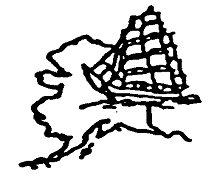 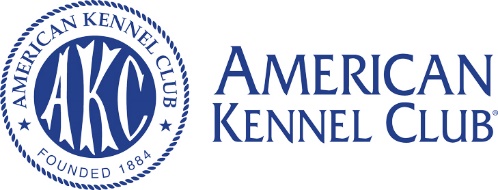 CERTIFICATION Permission is granted by the American Kennel Club for the holding of this event under American Kennel Club rules and regulations.
Gina DiNardo, Executive SecretaSirius Ranch6151 E. Upper Court; Palmer, AK 99654ENTRY LIMITSEntry method—FIRST RECEIVEDEntries are LIMITED to 700 runs per day350 per judgeThe match will be held outdoors on grassRing size 100' x 90' Trial hours: 7:30 a.m. to 30 minutes after last dog runs. Tenting area will be open from 2 pm - 5 pm Thursday May 25Judges: Dale Mahoney #94037 – Nampa, IDJan Skurzynski #90978 – Nampa, IDONLINE VS. PAPER ENTRY PRIMARY LIMITSCIKC is accepting online entries through k9trialsonline.com.  During the first 48 hours after opening, the initial limit of entries designated as either online entries or paper entries will be as follows:  Online Entries: 50%.  If either form of entry has not filled at the end of the 48-hour time period, the club reserves the right to adjust the limits as they see fit.ENTRY FORMS CAN BE FOUND AND FILLED OUT AT: www.oaklines.com/ExpressEntries  (easy to use & no charge)Entry FEES First entry of each dog          $25.00                 JUNIOR HANDLER:     $15.00 Second entry of same dog     $12.00                   *Must own dog            $10.00Third entry of same dog         $12.00	                           $10.00Fourth                                     $12.00	                           $10.00		(Includes $3.50 AKC recording fees)E-mail confirmation will be sent to those listing a legible email address on the entry form.Mail entry forms and fees to: Carolyn Tolson, PO Box 873933, Wasilla, AK  99687. Please make checks payable to Cook Inlet Kennel Club (CIKC). No entries will be accepted by phone, or fax delivery. Express mail entries must include the signature waiver allowing them to be left at the secretary’s address. Inquiries may be directed to Carolyn Tolson – 1cikcagility@gmail.com   No entry shall be made and no entry shall be accepted which specifies any conditions as to its acceptance.Illegible entries will not be processed and will be returned to the exhibitor. Returned checks do not constitute a valid entry.  A collection fee will be added to the amount of each returned check.It takes a lot of people to run an agility trial. The club would appreciate your help in making the trial a success and hopes all participants volunteer for at least one position each day. Thank you for the help.Classes Offered TENTATIVE: CLASSES OFFERRED, RUN ORDER, AND START TIME FIRST DOG ON THE LINE @ 9 AM – CIKC offers FEO in gamesTENTATIVE RUN Order –  Outdoors 2 ringsFriday: Small to Tall; Ring 1 - Jan Skurzynski - FAST, Master Standard, Open Std, Novice StdRing 2 – Dale Mahoney - JWW – Novice, Premier, Mast/Ex, OpenSaturday: Tall to Small;Ring 1 – Dale Mahoney - T2B, Standard – Premier, Mast/Ex, Open, NoviceRing 2 – Jan Skurzynski - JWW – Novice, Mast/Ex, OpenSunday: Small to Tall;Ring 1 – Jan Skurzynaki  - Standard – Mast/Ex, Open, NoviceRing 2 – Dale Mahoney - JWW Novice, Mast/Ex, OpenPlease consult the AKC Regulations for Agility Trials for a complete description and eligibility for entry into these classes. The exhibitor is fully responsible for entering the dog in the correct class(es)/height divisions. Dogs running in a lower or higher height division than they are eligible for will be eliminated.MOVE UP FORMMove-ups to a higher class will be allowed if received by the trial secretary in writing by Monday, May 22, 2023 at 6 pm. E-mail is acceptable.   Move-ups for Saturday & Sunday will be allowed if received by the trial secretary in writing within 30 minutes of end of judging on the previous day at the trial site (no emails). Verbal changes will NOT be accepted.  Officers of Cook Inlet Kennel  CLUB & Board of directorsPresident…………………………………………………………………    Terry DennisonVice President…………………………………………………….    .……   ..Cheri HagenRecording Secretary…  ……… … . . . . . . . . . . . . . . . . ... ....     ..   . . . Tanya TresinoCorresponding Secretary . . . . . . . . . . . . . . . . . . . . . . . . .  . ….. 	           Laurie WilsonTreasurer………………………………………………………  ……..    …Christine AsayBoard:  Laura Brodigan, Kathy Briggs, Jenni Pickard, Carolyn TolsonEvent CommitteeDonna Chester, Mike Chester, Jeanette Gardiner, Tina Mahurin, Julie Schrecengost, Bill Smith, Carolyn Tolson, and club members.Veterinarian on Call Tier 1 Veterinary6623 E Blue Lupine Dr., Palmer, AK  99645745-8437  Hours – 8 am – 10 pm EverydayEmergency ServicesFire/Ambulance/Police - Palmer, 911Defibrillator - AED is hanging on wall in arena.Course WALK-THROUGHS AND Warm-Up INFORMATIONHandlers in all classes are permitted to walk the course, without a dog, during a walk-through period held prior to the start of the class. The walk-through is restricted to handlers entered in that class only.A warm-up area, consisting of one regulation agility jump for each ring, may be provided for exhibitors. The warm-up area is to be used exclusively for warming up the dog and not for training or relieving of the dog.Class Changes Effective January 1, 2020Entering a Mixture of Regular and Preferred Classes Within the Same Trial Weekend – Multiple Jump Heights Within the Same Trial DayEffective January 1, 2020, exhibitors may enter a mixture of both Regular and Preferred classes on the same trial day and/or during a trial weekend.  Any mixture of Regular and Preferred classes is allowed.  Please note that if a dog qualifies in Regular Master Standard and Preferred Master JWW (or vice versa) on the same trial day, then NO Double Q shall be earned toward either the MACH or PACH title. The Double Q still requires that Standard Agility and Jumpers With Weaves be either both Regular OR both Preferred on the same trial day. Additionally, within the same Regular or Preferred classes, a dog may now be entered in multiple jump heights within the same trial day. For example, the same dog may now be entered in 20-inch Master STD/JWW while also entered in 24C-inch Premier STD/JWW on the same trial day. A separate entry form must be submitted when the same dog is being entered in a mixture of Regular and Preferred and/or different jump heights within the same trial weekend thereby clearly indicating which class(es) and/or jump heights belong together for each trial day of the weekend. Entering For Exhibition Only (FEO)• For Exhibition Only may be offered at the option of the host club. FEO will allow exhibitors to work with their dogs in a trial environment. FEO is only allowed in the Time 2 Beat and FAST classes Participation in FEO is non-qualifying.Obstacles and Ring ConditionsObstacles will meet the specifications for obstacles in the current edition of the Regulations for Agility Trials. All classes will take place indoors on a dirt surface. Ring size will be 100 X 90 .Height DivisionsDog Eligible to EnterThis trial is open to all dogs fifteen (15) months of age or older that are registered with the American Kennel Club or that have AKC Limited Registration, Purebred Alternative Listing/Indefinite Listing Privileges (PAL/ILP) or an AKC Canine Partners listing number or approved Foundation Stock Service (FSS) breeds are eligible to participate. Dogs with a Purebred Alternative Listing/Indefinite Listing Privileges (PAL/ILP) or an AKC Canine Partners listing number must be spayed or neutered in order to compete. Wherever the word “dog” is used it includes both sexes.Dogs should be physically sound. Dogs that are blind shall not be eligible, and neither are bitches in season, aggressive dogs, or dogs suffering from any deformity, injury, or illness which may affect the dog’s physical or mental performance. No dog shall compete if it is taped or bandaged in any way or has anything attached to it for medical purposes. Refer to Chapter 2 of the Registration and Discipline Rules for the listing of registerable breeds that may participate. Puppies under six months of age are strictly prohibited from the trial grounds.PrizesRibbons for first, second, third, fourth places, Qualifying Score, and New Title.  MACH and titling ribbons will be awarded.  Double Q pins will be available for QQ in Master classes or QQ in  premier classes. NOTICE TO EXHIBITORS    This trial will be held under AKC rules and regulations for agility trials. Exhibitors are expected           to be familiar with these rules and regulations.Jump Height Cards:  All dogs (except with AKC jump height cards) MUST be measured by the judge before their first run.  Measuring will take place at 8:00 a.m.  If your dog is measured into a taller jump class, he must be moved up into it at the trial.  If your dog is measured down, he cannot move into a lower jump class!Jump Height Card Process:   There is a new section at the top of the form for exhibitors to designate whether your dog has a valid jump height card or if your dog needs to be measured.  Please check the appropriate box so that the Trial Secretary knows whether to include your dog on the Dogs To Be Measured List.   SAFETY, BEHAVIOR and LIABILITYThe safety of the dog is our primary concern. By entering this trial, exhibitors acknowledge that they are familiar with the rules and regulations of this sport, and that their dogs are familiar with and able to perform all obstacles safely.It is expressly understood that exhibitors alone are responsible for the behavior of their dogs and/or children. Any exhibitor whose dogs and/or children create an unnecessary disturbance or repeatedly engage in unsafe or disruptive behavior may, at the discretion of the event committee, be asked to leave the show site. In such case, no refund of any fees paid will be made. The Cook Inlet Kennel Club, Sirius Ranch and its agents, employees, etc., will assume no responsibilities for any loss, damage or injury sustained by exhibitors or handlers, or to any of their dogs or property and further assumes no responsibility for injury to children. The Clubs reserves the right to decline entries for cause and may remove any dog on account of aggression. No one shall have any recourse or claim against the Cook Inlet Kennel Club, Sirius Ranch or any official thereof.All dogs must be on leash at all times when on trial grounds except when in the designated warm-up area or competing on the course. No Flexi leads are allowed on the property at Sirius Ranch. Dogs should not be off leash up around the Log Cabin, please be mindful of the private residence.REFUNDSNo entry fee will be refunded if the trial cannot open or be completed by reason of riots, civil disturbances, fire, an act of God, public emergency, act of a public enemy, or any other cause beyond the control of the organizing committee. No entry fee will be refunded in the event a dog is absent, disqualified, excused, or barred from competition by the action of the Event Committee.There will be no refunds withdrawn after the closing date.  If the dog handler is dismissed from the competition, regardless of the reason there will be no refund.Bitches in Season shall not be eligible to participate.  There will be a refund except $10 administrative fee per day. RINGSIDEDogs may arrive any time prior to judging if the dog has a valid temporary or permanent jump height card. Otherwise, they must be available for measuring prior to the start of their class if a VMO or AKC Field Rep is available to measure dogs. All dogs not needed for further judging will be excused.Judges are not required to wait for dogs.  The owner/handler of each dog is solely responsible for having it ready at ringside when it is to be judged.  The Club has no responsibility for providing service through a public address system or stewards or runners for the purpose of calling or locating dogs that are not brought into the ring when required.Parents or Guardians must be responsible for children.  Children must be kept under supervision of an adult at all times.Exhibitors are responsible for cleaning up after their dog(s). Any exhibitor failing to do so may be excused without benefit of refund if the Event Committee deems the exhibitor to be in violation of this requirement. Cleaning supplies and disposal sites will be available at various locations around the show grounds.Hotel InformationIt is strongly suggested that reservations be made well in advance of the show dates.  Hotel space is very limited.Sirius Ranch - 6151 E. Upper Court, Wasilla, AK – Contact Krystin Chester –      ak.magic.k9@gmail.comGrand View Inn – 907-357-7666, , , AK 99654Pioneer Motel – 907-745-3425, 124 West , Palmer, AK 99645Gold Miners Hotel - 907-745-6160, 9155 Colony Way, Palmer, AK  99645Best Western Lake Lucille - 907-357-7666, 2900 E Parks Highway, Wasilla, AK 99654Directions to the Trial Site SIRIUS RANCH:From :
Take AK-1 N/1-A1 N 34 milesTake AK-3 N/E Parks HWY/1-A3 N toward WASILLATake TRUNK RD exit toward RTurn LEFT onto PALMER/WASILLA HWY.Turn LEFT onto HYER RD.Turn LEFT onto E UPPER CT (portions unpaved). 0.2 mi6151 E UPPER CT is on the LEFT.From :
Take AK-3 S/1-A3 S toward ANCHORAGE. 313.2 milesTurn LEFT onto E PALMER-WASILLA HWY. 3.9 miTurn RIGHT onto N HYER RD.  0.3 milesTurn LEFT onto E UPPER CT (portions unpaved). 0.2 mi6151 E UPPER CT is on the LEFT.Trial ChairpersonTrial SecretaryJulie Schrecengost4982 E. Henhouse LoopWasilla,Ak.99654907-529-1969jschrecengost@gci.netCarolyn Tolson907-232-21411cikcagility@gmail.comRegularPreferredHeight at WithersHandlers may opt to run their dog in a higher height division.Handlers must run their dog in their proper eligible height.Owners are responsible for entering their dog in the proper height division.                 8”		8”4”For dogs 11 inches and under at the withers12”8”For dogs 14 inches and under at the withers16”12”For dogs 18 inches and under at the withers20”16”For dogs 22 inches and under at the withers24”20”For dogs over 22 inches at the withers26”n/aDogs may be entered at this height at their owner’s discretion